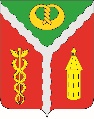 СОВЕТ НАРОДНЫХ ДЕПУТАТОВГОРОДСКОГО ПОСЕЛЕНИЯ ГОРОД КАЛАЧКАЛАЧЕЕВСКОГО МУНИЦИПАЛЬНОГО РАЙОНАВОРОНЕЖСКОЙ ОБЛАСТИРЕШЕНИЕ« 19 » июня 2018 336Об утверждении Положения о порядке перечисления МКП «Благоустройство» части прибыли за пользование имуществом городского поселения город Калач Калачеевского муниципального района Воронежской области 	В соответствии со ст. 295 Гражданского кодекса Российской Федерации, ст. 62 Бюджетного кодекса Российской Федерации, ст. 35, 55 Федерального закона от 06.10.2003г. № 131-ФЗ «Об общих принципах организации местного самоуправления в Российской Федерации», ст. 17 Федерального закона от 14.11.2002г. № 161-ФЗ «О государственных и муниципальных унитарных предприятиях и организациях» Совет народных депутатов городского поселения город Калач Калачеевского муниципального районаРЕШИЛ:1.Утвердить Положение о порядке перечисления МКП «Благоустройство» части прибыли за пользование имуществом городского поселения город Калач согласно Приложению.2. Опубликовать настоящее решение в Вестнике муниципальных правовых актов городского поселения город Калач Калачеевского муниципального района Воронежской области.Глава городскогопоселения город Калач А.А. ТрощенкоПриложение № 1к решению Совета народных депутатов№ 336 от 19.06.2018 г ПОЛОЖЕНИЕ О ПОРЯДКЕ ПЕРЕЧИСЛЕНИЯ МКП «БЛАГОУСТРОЙСТВО» ЧАСТИ ПРИБЫЛИ ЗАПОЛЬЗОВАНИЕ ИМУЩЕСТВОМ ГОРОДСКОГО ПОСЕЛЕНИЯ ГОРОД КАЛАЧОБЩИЕ ПОЛОЖЕНИЯНастоящее Положение о порядке перечисления МКП «Благоустройство» части прибыли за пользование имуществом городского поселения город Калач  (далее - Положение) определяет порядок, размеры и сроки уплаты в бюджет городского поселения город Калач Калачеевского муниципального района части прибыли за пользование имуществом городского поселения город Калач, находящимся в хозяйственном ведении предприятия.ПЛАТЕЛЬЩИКПлательщиком является Муниципальное казенное предприятие «Благоустройство» (МКП «Благоустройство»).ОБЪЕКТ ПЛАТЕЖА Для предприятия, независимо от системы налогообложения, объектом, с которого производится исчисление платежа, является прибыль, остающаяся после уплаты налоговых и иных обязательных платежей.	НОРМАТИВ ОТЧИСЛЕНИЯ Норматив отчисления устанавливается решением Совета народных депутатов городского поселения город Калач Калачеевского муниципального района в виде процента отчисления от объекта платежа.В случае ведения предприятием нескольких видов деятельности норматив отчисления устанавливается в размере, соответствующему виду экономической деятельности предприятия, занимающему наибольший удельный вес в структуре выручки от продажи товаров, продукции, работ, услуг	ОТЧЕТНЫЙ ПЕРИОДОтчетным периодом по данному платежу является квартал.СРОКИ УПЛАТЫ И ЗАЧИСЛЕНИЕ ПЛАТЕЖА6.1. Внесение платежа в бюджет  городского поселения город Калач Калачеевского муниципального района производится: по квартальным расчётам - не позднее 25-го числа первого месяца следующего отчетного периода;по годовым расчётам - не позднее 30 марта года, следующего за отчётным годом.6.2. Исчисленная сумма платежа вносится на расчетный счет администрации городского поселения город Калач.6.3. За нарушение сроков внесения платежа в бюджет городского поселения город Калач Калачеевского муниципального района к предприятию применяются финансовые санкции в виде взыскания пени. Пеня за каждый день просрочки определяется в процентах от неуплаченной суммы платежа, определенной в соответствии с настоящим Положением. Процентная ставка пени принимается равной одной трехсотой действующей в это время ставки рефинансирования Центрального Банка Российской Федерации.6.4. Излишне внесенная сумма платежа засчитывается счёт очередных платежей или возвращается предприятию в десятидневный срок со дня поступления в администрацию городского поселения город Калач Калачеевского муниципального района Воронежской области на основании письменного заявления директора предприятия.	6.5. В случае наличия у предприятия задолженности по пеням возврат предприятию излишне уплаченной суммы платежа производится только после зачета указанной суммы в счет погашения неуплаченной суммы пени.7. ПРЕДОСТАВЛЕНИЕ ОТЧЕТНОСТИПредприятие ежеквартально по сроку уплаты платежа представляет в сектор ФЭУ и О администрации городского поселения город Калач  Калачеевского муниципального района следующие документы:	- форму № 2 «Отчет о прибылях и убытках» бухгалтерской отчетности предприятия;s	-оборотно-сальдовую ведомость по счету 02- расчет суммы прибыли, подлежащей перечислению в бюджет городского поселения Калач Калачеевского муниципального района муниципальным предприятием, по форме, согласно приложения № 1; копию платежного поручения, подтверждающего факт уплаты причитающегося платежа (с отметкой банка).8. ОТВЕТСТВЕННОСТЬ ПЛАТЕЛЬЩИКОВ И КОНТРОЛЬ8.1. Директор предприятия несет персональную ответственность за достоверность данных о результатах финансово-хозяйственной деятельности предприятия, правильность исчисления платежа, своевременность предоставления отчетности и уплаты платежа.8.2. В случае не перечисления платежа (уплаты не в полном объеме) указанные денежные средства подлежат взысканию в порядке, предусмотренном действующим законодательством.8.3. В случае выявления фактов занижения размеров отчислений части прибыли за пользование муниципальным имуществом, а также установления фактов предоставления недостоверной информации о результатах финансово-хозяйственной деятельности предприятий взыскание задолженности производится в судебном порядке.8.4. Учет и контроль за правильностью исчисления и своевременностью уплаты в бюджет городского поселения город Калач Калачеевского муниципального района МКП «Благоустройство» части прибыли за пользование имуществом городского поселения город Калач осуществляет сектор ФЭУ и О  администрации городского поселения город Калач Калачеевского муниципального района.ИНЫЕ ПОЛОЖЕНИЯПлатежи МКП «Благоустройство» за пользование имуществом  городского поселения город Калач зачисляются в бюджет городского поселения город Калач Калачеевского муниципального района в соответствии с бюджетной классификацией Российской Федерации. Приложение № 1к Положению о порядке перечисления муниципальными унитарными предприятиями  части прибыли за пользование муниципальным имуществомРасчет суммы прибыли, подлежащей перечислению в бюджетпо ________________________________________(наименование предприятия)№ п/пПоказателиИсточник информацииОтчетный кварталСоответствующий квартал предшествующего года1ВыручкаФорма ОКУД 0710002 (стр. 2110)2Затраты на производственно-финансовую деятельностьФорма ОКУД 0710002 (стр. 2120 + стр. 2220)3Амортизационные отчисленияОборотно-сальдовая ведомость по счету 024Чистая прибыль (Стр.1+ стр.3)- стр. 2 5Утвержденный норматив отчисления, %Решение ОМСУ6Сумма чистой прибыли, подлежащая перечислению в районный бюджет (стр. 4*стр. 5)